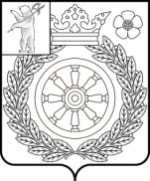 АДМИНИСТРАЦИЯ ВЕЛИКОСЕЛЬСКОГОСЕЛЬСКОГО ПОСЕЛЕНИЯПОСТАНОВЛЕНИЕ28.06.2022г.                                                                                                  № 58О проведении месячника безопасности людей на водных объектах.В соответствии с Федеральным законом от 06.10.2003 г. № 131-ФЗ «Об общих принципах организации местного самоуправления», с распоряжением Губернатора Ярославской области от 28.05.2020 г. № 85-р  «О проведении месячника безопасности людей на водных объектах на территории Ярославской области» и в целях обеспечения безопасности и охраны жизни людей на водных объектах: АДМИНИСТРАЦИЯ ВЕЛИКОСЕЛЬСКОГО СЕЛЬСКОГО ПОСЕЛЕНИЯ ПОСТАНОВЛЯЕТ: Провести с 01.07.2020 года месячник безопасности людей на водных объектах на территории Великосельского сельского поселения.Ответственному за обеспечение безопасности людей на водных объектах - заместителю Главы Администрации Великосельского сельского поселения Малковой А.А.: В срок до 01.07.2022  года разработать и утвердить план проведения месячника безопасности людей на водных объектах (приложение 1). Организовать контроль за соблюдением требований по обеспечению безопасности людей и охраны их жизни на водных объектах поселения.Постановление вступает в силу с момента подписания.Контроль за исполнением постановления возложить на заместителя Главы Администрации Великосельского сельского поселения А.А. Малкову.Постановление опубликовать в районной массовой газете «Гаврилов - Ямский вестник» и на официальном сайте Администрации Великосельского сельского поселения в сети Интернет.И.о. Главы Администрации Великосельского сельского поселения - Заместитель Главы Администрации Великосельского сельского поселения 			                  А.А. Малкова	                                                                                                                                                                  Приложение 1 к Постановлению от 28.06.2022 № 58ПЛАНподготовки и проведения месячника безопасности людей на водныхобъектах на территории  Великосельского сельского поселения№ п/пНаименование мероприятийСроки проведенияОтветственные исполнители1.Выявление мест неорганизованного массового отдыха людей на водоемахИюль 2022 г.Малкова А.А.2.Выявление мест опасных для купания граждан, установление запретов, а также установка аншлагов в установленном порядкеИюль 2022 г.Малкова А.А.3.Организовать агитационно-пропагандистскую работу по разъяснению населению правил поведения на воде, безопасности при купании.Июль 2022 г.Малкова А.А.4.Принять участие в совместных рейдах и патрулированиях с представителями правоохранительных органов с целью обеспечения правопорядка и безопасности людей на водных объектах (при установке запретов)Июль 2022 г.Малкова А.А.5.Обобщить информацию об итогах проведения месячника безопасности людей на водных объектах и проинформировать Главное управление МЧС России по Ярославской области о проделанной работедо 31 июля2022 г.Малкова А.А.